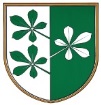 OBČINA KIDRIČEVOKomisija za mandatna vprašanja, volitve in imenovanjaKopališka ul. 142325 KidričevoNa podlagi 20. člena Statuta Občine Kidričevo (Uradno glasilo slovenskih občin, št. 62/16 in 16/18) komisija za mandatna vprašanja, volitve in imenovanja predlaga občinskemu svetu Občine Kidričevo, da sprejmeS  K  L  E  Po imenovanju odbora za gospodarstvoKomisija za mandatna vprašanja, volitve in imenovanja, predlaga občinskemu svetu Občine Kidričevo, se v odbor za gospodarstvo imenujejo:1. Anja Rajher, Njiverce, Vegova ul. 30, predsednik2. Žiga Ciglarič, Cirkovce 74/a, član3. Anton Drevenšek, Mihovce 52, član4. Mateja Školnik, Lovrenc na Dr. polju, članica5. Valerija Medved, Pleterje 21, članicaO b r a z l o ž i t e vKomisija za mandatna vprašanja, volitve in imenovanja (v nadaljevanju: komisija) je na svoji 1. redni seji, ki je bila dne, 10.1.2023 obravnavala predloge za imenovanje odbora za gospodarstvo. V odbor za gospodarstvo so bili predlagani:Boštjan Beranič, Apače 111, predlagatelj Gibanje SvobodaAnja Rajher, Njiverce, Vegova ul. 30, za predsednico, predlagatelj SDSValerija Medved, Pleterje 21, predlagatelj SDSŽiga Ciglarič, Cirkovce 74/a, predlagatelj SDSAnton Drevenšek, Mihovce 52, predlagatelj NSiMateja Školnik, Lovrenc na Dr. polju 8f, predlagatelj SD.V skladu s 56. členom Poslovnika o delu občinskega sveta ima odbor za gospodarstvo pet članov. Občinski svet s sklepom določi predsednika odbora in najmanj polovico članov izmed članov občinskega sveta. Komisija tako predlaga, da se v odbor za gospodarstvo imenujejo:1. Anja Rajher, Njiverce, Vegova ul. 30, predsednik2. Žiga Ciglarič, Cirkovce 74/a, član3. Anton Drevenšek, Mihovce 52, član4. Mateja Školnik, Lovrenc na Dr. polju, članica5. Valerija Medved, Pleterje 21, članicaKomisija predlaga občinskemu svetu, da sprejme predlagani sklepa. Štev. 011-4/2023-1Dne  11.1.2023								Danilo Lendero;								predsednik								komisije za mandatna vprašanja,								volitve in imenovanja